UJIAN AKHIR SEKOLAH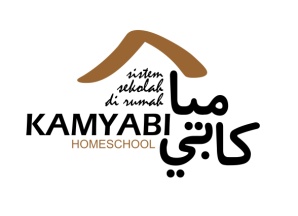 SEMESTER 2 TAHUN 2013/2014Pelajaran	: paiWaktu	: 90 MenitKelas	: iII (tiga)PETUNJUK1. Sebelum mengerjakan baca Surat Al Fatihah, shalawat kepada Nabi SAW, dan Berdoa2. Baca Soal dengan tenang dan teliti3. Kerjakan Ujian sesuai waktu yang ditentukan dengan jujurBerilah tanda silang pada jawaban yang benar!Tanda baca Al Qur’an yang menghasilkan suara “ IN “ adalah ....Fathah tanwin	b. Kasrah tanwin	c. Dhommah tanwin  قُلْ أَعُوْذُ بِرَبِّ الْفَلَقِpada lafadz ini yang dibaca panjang adalah huruf ....ق			b. ع			c. بLafadz  “ Ar Rahmaanu “ bila ditulis arab adalah ....الرَّحْمَنُ		b. الرَّحْمَنَ		c.    الرَّحْمنِ Huruf-huruf  وَجَ عَ لْ نَ كُ مْ  jika disambung menjadi .....وَجَعَلْنَ كُمْ		b. وَجَعَلْنَكُمْ		c.  وَجَلْنَكُ مْ   سَ م وَا تِbila dirangkai menjadi .....سَما وَا تِ		b. سَموَا تِ		c.  سَموَ تِAllah Maha Kekal dan hidup selamanya, mustahil Allah bersifat ....Fana			b. Baqo’		c. WujudAlam smesta merupakan bukti adanya Allah, mustahil Allah bersifat ....Adam		b. Hudus		c. FanaYang lebih dahulu ada adalah ....Manusia		b. Malaikat 		c. AllahSifat mustahil ‘ Adam “ artinya ....Tidak ada		b. Tidak memiliki	c. Tidak berakhirSifat mustahil ” Ihtiyyaju lighoirihi ” artinya memerlukan ....Kekuasaan		b. Bantuan		c. PekerjaanIsilah titik- titik dibawah ini dengan jawaban yang benar!“ Salaamun hiya “ bila ditulis dengan huruf hijaiyah menjadi ....Huruf  ع  bila ditulis ditengah menjadi ....Huruf  أَرَاَيْ تَ    jika dirangkai menjadi ....Kalimat شَهِيْدًا  bila ditulis latin menjadi ....  وَمِنْ شَرِّlafadz disamping jika diuraikan menjadi ....“ Fana “ termasuk sifat mustahil bagi ....Sifat mustahil Allah “ Hudus “ artinya ....Allah itu adalah berdiri ....Suatu masa alam semesta akan hancur, yang hidup kekal hanya .... Adanya Allah tanpa ....Jawablah pertanyaan dibawah ini dengan tepat!Tulislah huruf-huruf hijaiyah yang tidak dapat disambung!Apa yang terjadi jika Allah memiliki sifat Fana ? Jelaskan dengan singkat!Tulis lima sifat mustahil Allah yang kamu ketahui!